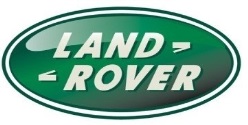 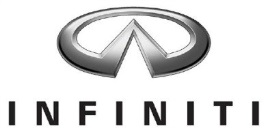 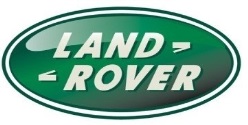 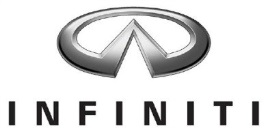  Base	1.6T MT6	Benzin	EURO VI	Ručni - 6	90 kW / 122 KS	138 g/km	222.947 kn		1.5d MT6	Diesel	EURO VI	Ručni - 6	80 kW / 109 KS	103 g/km	236.468 kn		2.2d AT7	Diesel	EURO VI	Automatski - 7	125 kW / 170 KS	109 g/km	256.434 kn		 Premium	1.6T AT7	Benzin	EURO VI	Automatski - 7	115 kW / 156 KS	134 g/km	256.292 kn		1.5d MT6	Diesel	EURO VI	Ručni - 6	80 kW / 109 KS	108 g/km	258.724 kn		1.5d AT7	Diesel	EURO VI	Automatski - 7	80 kW / 109 KS	111 g/km	272.442 kn		2.2d 7AT	Diesel	EURO VI	Automatski - 7	125 kW / 170 KS	115 g/km	293.826 kn		2.2d 7AT AWD	Diesel	EURO VI	Automatski - 7	125 kW / 170 KS	127 g/km	300.016 kn		 Premium Tech	1.6T AT7	Benzin	EURO VI	Automatski - 7	115 kW / 156 KS	134 g/km	301.263 kn		1.5d MT6	Diesel	EURO VI	Ručni - 6	80 kW / 109 KS	108 g/km	290.899 kn		2.2d 7AT	Diesel	EURO VI	Automatski - 7	125 kW / 170 KS	115 g/km	316.326 kn	2.2d 7AT AWD	Diesel	EURO VI	Automatski - 7	125 kW / 170 KS	127 g/km	337.952 kn		 Sport	1.6T AT7	Benzin	EURO VI	Automatski - 7	115 kW / 156 KS	136 g/km	268.654 kn		2.0T 7AT AWD	Benzin	EURO VI	Automatski - 7	155 kW / 211 KS	156 g/km	302.444 kn		1.5d MT6	Diesel	EURO VI	Ručni - 6	80 kW / 109 KS	109 g/km	271.331 kn		2.2d 7AT	Diesel	EURO VI	Automatski - 7	125 kW / 170 KS	116 g/km	310.497 kn		2.2d 7AT AWD	Diesel	EURO VI	Automatski - 7	125 kW / 170 KS	129 g/km	326.188 kn		 Dodatna oprema	Panoramski krov sa električnom zavjesom	3.303 knUzdužni kromirani krovni nosači	1.992 knZatamnjena stražnja stakla	310 knTech paket	4.580 knBOSE - premium audio sustav	5.605 knInfiniti navigacijski sustav	7.411 knCity Black Edition	13.547 kn18" aluminijski naplatci	4.046 knComfort paket	1.992 knSafety paket - manualni mjenjač	5.369 knSafety paket - DCT mjenjač	7.856 kn*Informativne cijene. Molimo kontaktirajte Vašeg ovlaštenog Infiniti trgovca za detaljnu kalkulaciju cijene.*U preporučenu maloprodajnu cijenu je uključen poseban porez na motorna vozila, PDV i svi zavisni troškovi.Zadržava se pravo izmjena specifikacija, boja i cijena opisanih modela i dijelovaopreme bez prethodne obavijesti. Za najnovije informacije uvijek se obratite svojem ovlaštenom Infiniti trgovcu. Cjenik se primjenjuje od 26.01.2017. do objave novog.http://www.infiniti.com.hr/Grand Auto d.o.o., generalni uvoznik i distributer vozila Infiniti za Republiku Hrvatsku.Infiniti Centar Zagreb, Ljubljanska avenija 6, 10000 Zagreb. Tel: 01 3710 570; Tel: 01 3710 571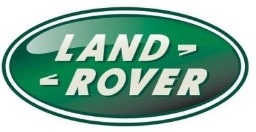 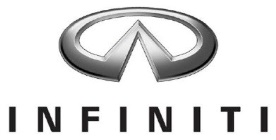 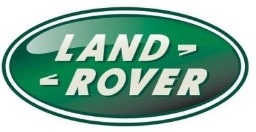 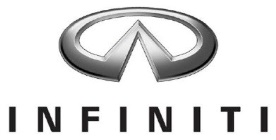  Q70 Base	Q70 2.2d	Diesel	2143 ccm	Automatski - 7	125 kW / 170 KS	124 g/km	327.085 kn		 Premium	Q70 2.2d	Diesel	2143 ccm	Automatski - 7	125 kW / 170 KS	124 g/km	332.114 kn		 Sport	Q70 2.2d	Diesel	2143 ccm	Automatski - 7	125 kW / 170 KS	129 g/km	332.183 kn	 Dodatna oprema	Metalik lak	8.466 KNWelcome Paket	2.515 KNElektrični stakleni krovni otvor	5.583 KNBOSE premium audio sustav	4.049 KN*Informativne cijene. Molimo kontaktirajte Vašeg ovlaštenog Infiniti trgovca za detaljnu kalkulaciju  cijene.*U preporučenu maloprodajnu cijenu je uključen poseban porez na motorna vozila, PDV i svi zavisni troškovi.Zadržava se pravo izmjena specifikacija, boja i cijena opisanih modela i  dijelovaopreme bez prethodne obavijesti. Za najnovije informacije uvijek se obratite svojem ovlaštenom Infiniti trgovcu. Cjenik se primjenjuje od 26.01.2016. do objave novog.http://www.infiniti.com.hr/Grand Auto d.o.o., generalni uvoznik i distributer vozila Infiniti za Republiku Hrvatsku.Infiniti Centar Zagreb, Ljubljanska avenija 6, 10000 Zagreb. Tel: 01 3710 570; Tel: 01 3710 571Infiniti Q70 - Standardna oprema Q70 Base	Premium (dodatno na Base paket opreme)	Jasen  - obloge interijera Sigurnost	Interijer u koži - tretirana Anilinom (vrlo meka)7-brzinski automatski mjenjač sa manualnom funkcijom	Grijana i prozračivana (hlađena) prednja  sjedalaProgresivno servo upravljanje	Sport (dodatno na Base paket opreme)	Sustav nadzora tlaka u gumama (TPMS) (sa prikazom na zaslonu)	7-brzinski automatski mjenjač sa manualnom funkcijom & magnezijskim ručicama na stupuPomoć pri kretanju na uzbrdici	upravljača6 zračnih jastuka (vozač, suvozač, bočni sprijeda, zračna zavjesa)	Višeklipne kočione čeljusti (4 klipa sprijeda i 2 straga)Aktivni nasloni za glavu	Crvena "S" oznakaSenzor za kišu i razinu svjetlosti	Sportski design prednjeg i stražnjeg branikaAutomatsko zatamnjivanje retrovizora u kabini	Višeklipne kočione čeljusti (4 klipa sprijeda i 2 straga)Tempomat	Aluminijske pedale i oslonac za stopaloLimitator brzine	Klavir lak u interijeru (Black lacquer) Tehnologija	Kožna sjedalaInfiniti Drive Mode Preklopnik (načini rada - Normal, Snijeg)	Sportska prednja sjedalaInfiniti navigacijski sustav	Grijana i prozračivana (hlađena) prednja sjedalaIndikator za Eco-vožnju	20" petokraki aluminijski naplatci Sport designSredišnji zaslon u boji sa  Infiniti kontrolerom	Sportski  design prednjeg branika Kamera za parkiranje stragaBluetooth® spojivost  za telefon i glasovno upravljanje	Connectiviti + sistemBluetooth® audio streaming	30GB HDD navigacijski sustav sa RDS-TMC (Traffic Message Channel) funkcijom, MichelinI-Key sa pametnim pristupom	vodič  i 3D POI sadržajima,  središnji zaslon visoke razlučivosti sa Infiniti kontrolerom  i zaslonomZatvaranje svih prozora one touch funkcijom vezanom uz I-Key	osjetljivim na dodir, prepoznavanje glasa za navigacijski sustav, Bose® Premium zvučni sustav Komfor	sa 11 zvučnika,  pojačalo,  1CD/DVD čitač  kompatibilan sa MP3 WMA DivX zapisima i 10GB LED Follow-me home glavna svjetla		Infiniti Music Box i Gracenote® baza podataka za nasloveSekvencijalna rasvjeta interijeraAnalogni Infiniti sat	Welcome PaketDvozonski adaptivni klima uređaj sa automatskom recirkulacijom	Električno podesiva sjedala sa memorijom za vozača, memorijom položaja upravljača iIspust za klimatizirani zrak straga	vanjskih ogledala, memorija je povezana sa I-KEY funkcijomDvostruko ostakljenje sprijeda i straga	Automatsko podešavanje vanjskih ogledala pri vožnji unatragOsvijetljena zrcala na sjenilima (vozač, suvozač)	Grijano kolo upravljača Audio Sustav	Audio sustav sa 6 zvučnikaConnectiviti + sistem	Welcome Paket	30GB HDD navigacijski sustav sa RDS-TMC (Traffic Message Channel) funkcijom, Michelin	Električno podesiva sjedala sa memorijom za vozača, memorijom položaja upravljača i      vodič i 3D POI sadržajima, središnji zaslon visoke razlučivosti sa Infiniti kontrolerom i zaslonom	vanjskih ogledala, memorija je povezana sa I-KEY funkcijomosjetljivim na dodir, prepoznavanje glasa za navigacijski sustav, Bose® Premium zvučni sustav	Automatsko podešavanje vanjskih ogledala pri vožnji unatrag       sa 11 zvučnika, pojačalo, 1CD/DVD čitač kompatibilan sa MP3 WMA DivX zapisima i 10GB	Grijano kolo upravljačaInfiniti Music Box i Gracenote® baza podataka za naslove Električno podešavanje stupa upravljača po dosegu i visini Drvo u interijeru – Japanski Jasen Sjedala	Platnena sjedalaElektrično podešavanje sjedala sprijeda u 10 smjerova Električno podešavanje potpore za leđa na sjedala sprijedaMemorija za sjedalo vozača, stup upravljača i položaj zrcala (vezano uz I-Key)  Otvor za skije2 Isofix priključka na stražnjoj klupi Kotači	18" 10-kračni aluminijski naplatci Vanjske značajke	Automatsko spuštanje zrcala pri vožnji unazad Vanjska zrcala u boji vozilaGrijana, električno podesiva vanjska zrcala Kromirane kvake na vratimaLED stražnja svjetlaPrednja i stražnja svjetla za maglu sa LED tehnologijom LED glavna svjetla sa automatskim podešavanjem visine Scratch Shield boja